CARE TIPS FOR YOUR BEAUTIFUL NEW RESURFACED BATHTUB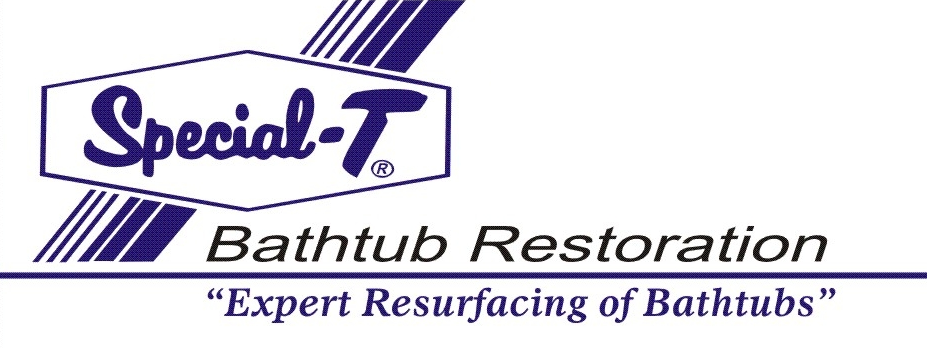 A) Do not rest soap bottles, spray cans or leave wet clothes on the surface.B)  Be sure faucets are tightly closed and drain shower pipe after each use.C) As with a new tub, remove excess water and wipe after each use.CLEANING...Tub should be cleaned at least once a week with a liquid cleanser.Use a good quality liquid cleaner which is non abrasive.You can protect your new finish with a good quality auto wax if you choose to. Waxing the surface will make the surface easy to clean and reduce hard water build-up.Bathmats... If you find your surface to be slippery, use a special non suction type mat. We do not recommend the use of conventional suction cup bathmats, stick on or flowers or stripes.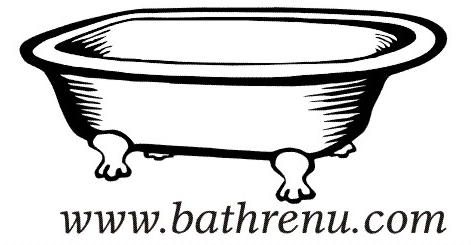 